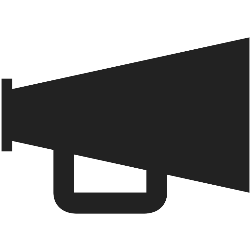 SUMMER READING PROGRAM 2023Name: _______________________________________________  Phone #:  ______________________Finish any 12 squares and bring this sheet in for a prize.  Finish all squares and bring it in for another prize and to put your name in for big prize drawings.  One book may count for as many squares as it takes to finish the book.  For example, a book my take 1 hour to read.  You may then mark off any squares that total 1 hour.Last day to report is Monday, July 31, 2023 at 8:00 p.m.For Library Staff:  	Prize 1:  ____________________    Prize 2:  _____________________VOICERead 10 minutesRead 5 minutesRead 10 minutesAttend a library program or read for 10 minutesRead 5 minutesSing a song with someone or the radio or read 10 minutesRead 10 minutesRead 10 minutesRead 10 minutesRead 10 minutesRead 10 minutesRead 10 minutesRead a book of poetry or read 10 minutesRead 10 minutesRead 10 minutesRead 10 minutesDraw a self-portrait or read 10 minutesRead 10 minutesRead 10 minutesRead 10 minutesRead 10 minutesRead 10 minutesRead 10 minutesRead 10 minutesRead a biography or read 10 minutes